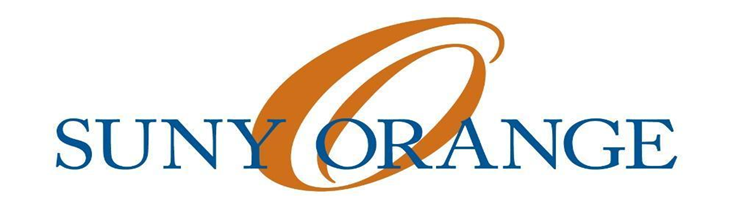 Newburgh Student SenateStart:11:10		Date:1/19/17Attendance: Zipphora, Jonny, Rebeka, RosyPresident’s ReportQuote of the weekGoalsLibrary extensionComputer labs in towerAdding/helping clubsSurplusHave more funEncourage clubs to co-sponsor events Put senate out thereCome up with ideas. ICC meetings, stress the sharing the infoUnity committeePolls for times of unity committee#Besokind for kindness challengeFebruary 17 kindness day!Plan an event Work to encourage the clubs to do Come up with local “Kindness” event for clubs. Senate bonding  Need to bondCome up with ideasDiscuss ideasDinner and funICC meeting Meeting day is necessaryRosy and Zipphora will talk it over. Surplus committee?Reach out to DanBudgets deadlineCover, club members, adviser sheet, recognition sheet, budgets, guidelines.Due 2 weeksGearThey are hereLocation of meetingsConflict of interest unfortunately, not every Thursday is available, and college meetings take precedence.   Once a month is a possibility .    Treasurer's ReportClarrisa informed Juan Carlos and Zipphora that there are schedule conflictsSecretary’s ReportI look forward to working with you 

No Promotion's Chair Report 
     Advisor’s ReportTalked about finding senators.Talked about retreat

Open Forum 
A) Rosy wants to be a SenatorEnd:12:01